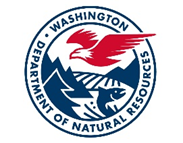 2023 ApplicationHB 1168 Operations GrantApplication DirectionsFill out application completely. Incomplete applications will not be accepted.The maximum funding request per applicant is $100,000.  No project match is required.  Applicants who received the Operations Grant within the past 6 years will be considered last. Applications will be scored based on information provided in the application. Districts/Departments with no wildland fire responsibility within that District`s/Department`s jurisdiction are non-eligible.  Application must be signed by an Authorized Representative with the authorization to act on behalf of the Applicant in their respective areas for matters related to this instrument; agreeing to the terms of grant award should applicant be selected for funding.  See Section H, Signature Block.District/Departments and/or association of districts may only submit one application. Private entities are not eligible. Submit completed and signed application in pdf or word format to:Email: fepp_assist@dnr.wa.govIf alternate options for submitting applications are needed, please contact Dan Boyledaniel.boyle@dnr.wa.govCell 360-480-0490Applications must be received by DNR no later than January 31, 2023.Contact InformationApplicant:	     	     				Fire District/Fire Department (Full Name)                    	FDID numberMailing Address:	     	     	     	Street	  City	Zip Code + 4	County	  Contact Email		Contact Name:	     	     		Printed Name		Phone	(XXX-XXX-XXXX)	TitleApplicant DUNS number: 	                         (must be provided)If the applicant doesn’t have a DUNS number, one can be obtained at https://fedgov.dnb.com/webform)Eligibility InformationFire district service area provides fire protection to one of the following.  (A. OR B.)Check appropriate box and provide community name(s). ` Rural area or rural community with a population of 10,000 or fewer residentsCommunity Name(s)	     	 Community of more than 10,000 residents AND a service area that includes a rural community of fewer than 10,000 residents (includes communities served through Mutual Aid Agreements)	      Community Name(s)	      Funding Request       Eligible Project Category check all categories that apply		Vehicles: Acquisition, refurbishment, or conversion of vehicles   Fire Equipment: Acquisition, replacement, upgrade. Includes equipment suitable for wildland fire, vehicle and non-vehicle (portable pumps, slip in pump packages, water tanks, generators, pumps, reels, foam systems, chainsaws, hand tools, hose, hose fittings and related equipment). PPE not eligible                                                   			Communications: Includes the development of single or multi district communications systems, radios, vehicle, hand held, base stations, and repeater.		Station Infrastructure/Safety Improvement: Improvements needed to infrastructure (helibase, water tower, etc.)  and to station safety (doors, lighting, security, etc.) related to wildland firefighting.		Training: Includes the development and implementation of programs designed for training wildland fire suppression, including instructors, facility rental, travel costs and materials.  Training will be emphasized on weeknights and weekends.  	  Fire Prevention/Education/Preparedness: Wildfire prevention/WRN tool kits, Firewise, 1,2,3 Notification, Fire 	Danger signage, HIZ assessments, prescribed fire education, etc.    		Incident Pre-positioning: Includes costs associated with planned pre-positioning (staging) of resources to prepare for                                        initial attack.  Resources can include personnel with specific qualifications or equipment.  Transport, travel costs, lodging, per diem are eligible. Fire District/Department Information used for grant prioritizationCheck appropriate box identifying if applicant has previously received funding assistance.	Last year		2 years ago		3 years ago		Not within the past 3 years This operations grant funding request further supports our Phase 2, surplus engine or equipment grant project request                                                please describe in the narrativeHas applicant applied for, or received, other Grant assistance from DNR in last 3 years?            Yes	 No      If yes, please describe in the narrative Note: Districts or Departments who received the Operations grant within the past 6 years will be considered last.  If you          received Equipment Grant funds your Operational Grant reward may be reduced the Equipment Grant award amount. Annual Fire BudgetWildland Fire Operating Budget dollars allocated toward wildland suppression within overall budget:      	Fire District Overall Operating Budget:      				Number of Paid Fire Staff:                               Number of Volunteer Fire Staff:        Average No. of Annual Wildfire Responses: Does not include structural, medical, or rescue. Include initial attack, state mobilizations, incident management team participation, etc.           Total number of “red carded” (trained in wildland fire suppression):      Will project replace Federal Excess Personal Property (FEPP) equipment on loan to the district?	Yes		No	If yes, identify the equipment in Section E.3. as part of the project narrative.  				DNR FEPP Equipment Disposal Work SheetProject Narrative Provide a narrative describing the project, how the project improves fire response, how the project improves wildland fire response to benefit a local community, and fire district ability to complete the project within the grant term. Note: Identify the specific vehicle(s) if the project will convert/refurbish a Firefighter Property (FFP), DNR surplus/FEPP vehicle(s). Identify the specific equipment if the project will replace Federal Excess Personal Property (FEPP).  Identify if this project further supports a VFA Phase 2 project request.   Project Cost Summary Complete the “Project – Cost Summary” detailing costs, purchases, and labor required to complete the project.Signature BlockI certify that:The information provided is true and accurate to the best of my knowledge.If awarded this grant, applicant will comply with the following grant program requirements:Complete the project as described no later than July 31, 2024.Provide DNR with the following documentation within 30 days of project completion or August 31, 2024, whichever is earlier:supporting documentation of all costs paid for with grant funding (such as paid invoices)date of project completionphotos of project completion (before and after photos if applicable, or photos of purchases).DNR understands current supply chain issues so we have temporarily extended the project completion requirements to 15 months for the 2023 operations grant.Return all unused grant funds to DNR within 30 days of project completion or September 30, 2024, whichever is earlier.Maintain fiscal records pertaining to the grant award for ten years after project completion or any dispute resolution, whichever is later.Comply with all state and federal laws, rules, and regulations.APPROVALBy providing signature below, the signatory certifies that as a representative of the Applicant he/she is authorized to act in their respective areas for matters related to this instrument; agreeing to the terms of grant award should applicant be selected for funding.Authorized Representative Printed Name	TitleSignature	DateProject – Cost SummaryProject – Cost Summary2023 Operations Grant2023 Operations GrantPlanned Project Costs Funds RequestedApplicable Sales Tax (if not included above)Total